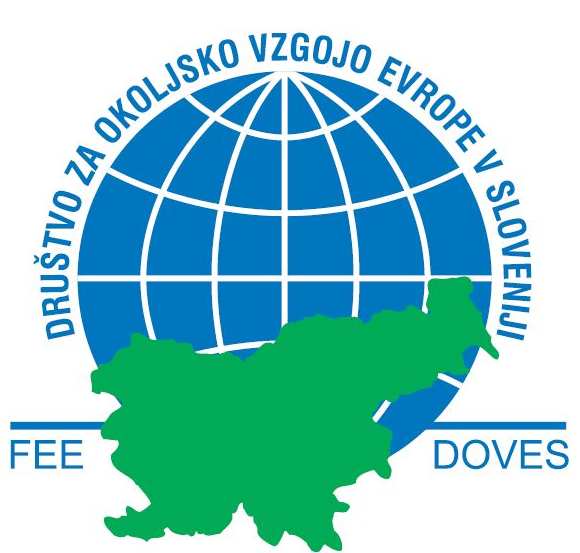 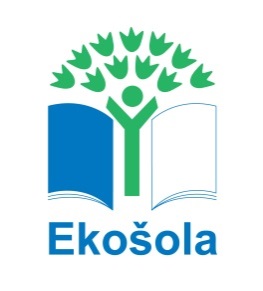 PROGRAM IZOBRAŽEVALNE DELAVNICE»Energija in ogljični odtis«četrtek, 12. november 2020

PROGRAM IZOBRAŽEVALNE DELAVNICE: 
          Projekt EKOŠOLA MERI ODTIS CO2 je financiran s sredstvi Sklada za podnebne spremembe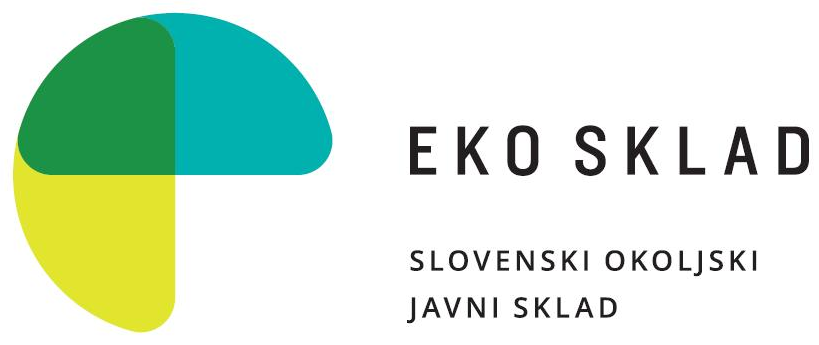 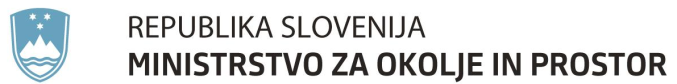 DatumUra12. november 20201. skupina 12.00 - 13.302. skupina 14.00 - 15.30URAAKTIVNOST11.45 - 12.00Registracija udeležencev12.00 – 12.45Energija – Garsia Kosinac, skupina GEN-I12.45 - 13.15Predstavitev projekta Ekošola meri odtis CO2 in predstavitev kalkulatorja – mag. Gregor Cerar, Program Ekošola13.15 - 13.30Vprašanja in odgovoriURAAKTIVNOST13.45 - 14.00Registracija udeležencev14.00 – 14.45Energija – Garsia Kosinac, skupina GEN-I14.45 - 15.15Predstavitev projekta Ekošola meri odtis CO2 in predstavitev kalkulatorja – mag. Gregor Cerar, Program Ekošola15.15 - 15.30Vprašanja in odgovori